Figura 3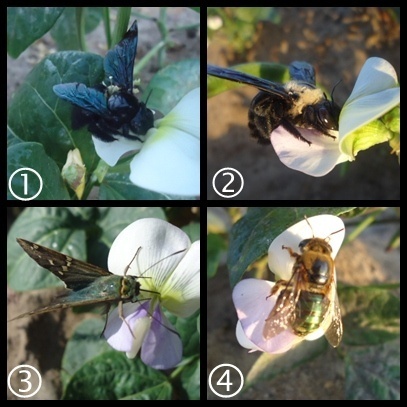 